                  Задание 1. Практикум 2.                     Оболочки ЗемлиВоздушная оболочка            Водная оболочка      Внешняя твердая оболочкаПромежуточная оболочка между ядром и корой (верхняя и нижняя мантия)                                                  Центральная, наиболее                                                    глубокая часть планеты ЗемляВоронко Т.И.20.11.2017А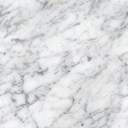 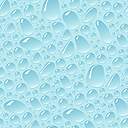 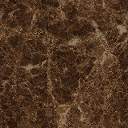 